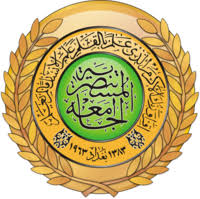 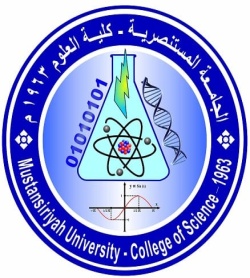 Ministry of Higher Education and Scientific Research   Mustansiriyah University /College of ScienceDepartment of ....Biology....(الخطة الدراسية للمساق)Course PlanCourse No.:                                              Time Division: …2.. hr Theoretical and …3…hr PracticalCourse Name: Bacterial physiology                       Semester & Year: First, 2022 / 2023Course Website: Course Description:This subject presents the - This subject presents the functions of the cell ; how bacterial cell grow ,divide ,reproduce, move , feed ; how uptake nutrients ,synthesize sugar, proteins, lipids, nucleic acids, also studying the effect of different conditions on the cell.Course Intended Outcomes: At the end of the course the student has been studied the relation between cell structure & function, cell metabolism; Catabolism & Anabolism in addition to energy release.Course Outline:Textbooks:[1]: Albert G.Moat, John W.Foster, Michael.P. Spector, (2002), Microbial Physiology,  4th.ed.[2]: Prescott, Harley Klein;  2005, Microbiology, 6th.ed.Suggested references:[1]: John Robert Sokatech, 2014, Bacterial Physiology and Metabolism.[2]: Michael Madigan et.al. (2012) ; Biology of Microorganisms13th.ed    Marking:Instructor(s) information [معلومات الأستاذ]Section: (Biology)      ;    Lecture Room:[    302 ] ,        ;      Office No.: ( 13  ) Instructor's Name: Dr. Neihaya Heikmat Zaki E-Mail: dr.neihayahz@uomustansiriyah.edu.iqOffice Hours  : Tue.: [ 10  : 00    –  12   :  00   ]                           Wed.: [11: 00    – 1: 00 ]NOTES:-Office Hour:Other office hours are available by appointment.-The content of this syllabus not be changed during the current semester.Lecturer Signature                                                  Chairman SignatureWeekDescription depends on the Timing table (Theoretical & Practical)1Lec 1: Introduction for bacterial physiologyLab1: Metabolism 12Lec 2;  Bacterial cell structureLab 2: Metabolism 23Lec 3 ; Cell functionLab3:   Bacterial Growth Curve4Lec 4;   Microbial nutritionLab4: Culture media5Lec.5: Microbial growthLab 5: The Growth of bacterial populations6Lec6 ;  Influence of environmental factors on growth ; Solutes & Water activity, pH Lab 6: Factors effecting microbial growth 17Lec.7: Oxygen concentration , RadiationLab7:  Factors effecting microbial growth 28Exam9Lec.8: Metabolism ; Energy , Oxidation- Reduction Reactions , Electron carriersLab 8: Effect of U.V.on growth10Lec.9: Energy Release and ConservationLab 9: Effect of Temperature on growth11Lec.10: Catabolism of Carbohydrates, Proteins and LipidsLab 10: Hydrogen ion concentration (pH)12Lec.11: Anabolism; Synthesis of Sugars ,Polysaccharides ,Amino AcidsLab 11: Osmatic pressure13Lec.12: Synthesis of purines & pyrimidines ,NucleotidesLab 12: Nutritional Requirements of Cells 114Lec.13: Synthesis of Lipidsمراجعة المختبرات15Examأمتحان شهريFirst SemesterFirst SemesterFirst SemesterFirst SemesterFinal Exam1st exam2nd examPracticalActivity121212460Assignment/ ProjectDescriptionDue DateMarkingtestwritten exam20222QuizzesWritten exam20232